　令和6年6月18日各　 位　　　　　　　　　　　　　　　　　　　　　　　　　　           一般社団法人三重県薬剤師会　　　　　　　　　　　　　　　　　　　　　　　　　　                   会 長　西 井 政 彦令和6年度在宅医療基礎研修会の開催について（追加募集）　平素より薬剤師会の活動に格別のご理解とご協力を賜り、厚くお礼申し上げます。　さて、本研修会の申し込みの締め切りを24日（月）まで延長することといたしました。　本年度の調剤報酬改定で地域支援体制加算が見直され、質の高い在宅医療の推進として、在宅医療に係る研修の実施が取り上げられています。今回、東邦HDファーマジョイ東海から講師を招き、これまで在宅医療に携わったことのない方や不安を抱えている方が、落ち着いて第一歩を踏み出すために必要な医療材料の情報収集の仕方や実際に使われている医療材料を用いた患者対応の方法について研修を行います。これまでに受講された方から、医療材料の基礎的な知識が習得できたと好評価をいただいています。ぜひ、薬局薬剤師として、在宅医療に踏み出す第一歩として、この研修を活用してください。記１　開催日時　令和５年６月30日（日）13:30～16:00２　開催場所　三重県薬剤師会館（津市島崎町311番地）３　研修内容　（１）在宅について薬局薬剤師に必要な在宅医療に関する基礎知識を学んでいただきます（２）医療材料について在宅医療で必要となる医療材料の情報収集の仕方や患者対応を体験していただきます４　募集定員　　36名５　申し込み締め切り　6月24日（月）※ただし、定員になり次第締め切ります。６  参加費　三重県薬剤師会会員は無料 非会員は 3,000 円（研修日当日に受付で参加費を支払ってください。）７ 日本薬剤師研修センター（1 単位）認定予定研修単位取得にはPECSによる本人確認が必要となりますので、事前にPECSの個人登録を済ませ、当日に本人確認票（QRコード（印刷物））を持参してください。８ 申込方法等：県薬ホームページまたはQRコードから申し込んでください。（https://forms.gle/SjctrV6ycXNeXRww7一般サイト＞医療関係者の皆様へ＞お知らせ　または　会員サイト＞研修会）　受講が決定した方には事務局からメールで6月26日（水）までにお知らせいたします。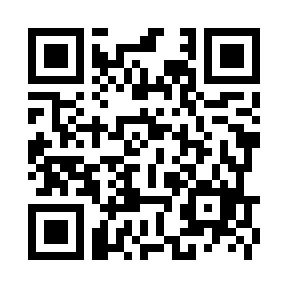 研修申込QRコード